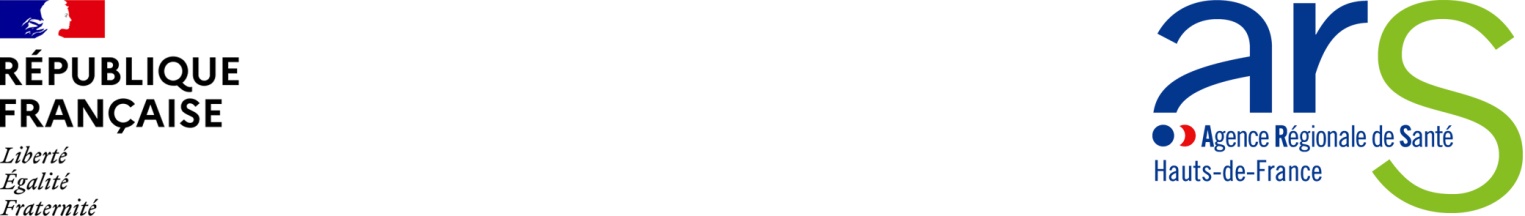 ANNEXE 4 : FICHE D’INSCRIPTIONFICHE D’INSCRIPTION A L’APPEL A CANDIDATURE Création de plateformes d’accompagnement et de répit pour les aidants de personnes en situation de handicapZone d’intervention  : ……………………………………………………………….Dénomination : ……………………………………………………………………………………….. …………………………………………………………………………………………………………..Adresse : ………………………………………………………………………………..……………..Code Postal :      Commune : …………………………………………………...Tel. : ……………………………………………Mail : ………………………………..………@………………….……………………………………Identité et fonction du représentant légal : ………………….……………………………………..……………………….…………………………………………………………………………………..Coordonnées  : …………………………………………………………………………………………………………... ……………………………………………………………………………………………….…………..…………………………………………………………………………………………………………...Code Postal :      Commune : …………………………………………………...Référent de la candidature : …………………………………………………………………………Tel. : ……………………………………………Mail : ………………………………………@…………….……………………………………………